Nazareth Lutheran ChurchWebsite      http://nazarethlutheranchurch.yolasite.com/We welcome all to join us every Sunday!Worship service @ 10:15 amMarcia Kisner, PastorEileen Lewis, Administrative AssistantSeptember 2021Nazareth Lutheran Church517 Vine StPO Box 227Cambridge IA 50046From the PastorHoping, praying, and wishing that we will soon all be able to gather at church.  This summer we have averaged about 15-20 each Sunday.  Those attending have given themselves space and a few have returned to wearing masks.  Let’s keep ourselves safe.In this newsletter you will see the plans for Sunday school.  We hope you can attend and participate.  The adults have been meeting this spring and summer and look forward to again meeting from 9:15am-10am.  Join us.A funny thing happened on the way through this summer.  I made some new friends.  My colleague Pastor Kari Lee and her husband, Logan, have two small children Runa – age 5 and Miaken – age 2 ½ who have welcomed me into their family.  Miaken calls me “her Marcia.”  I have gone to their home several times for a meal and both girls have asked me to stay.  Not just stay overnight but to live with them.  Each time I say “no, thank you”, they look at me not fully understanding why I wouldn’t want to live with them.  It is getting harder and harder to say no thank you.  I stopped by to say hello to the Lee’s and took some gifts for Runa and Miaken.  Before they even saw what they were Miaken said to me “My Marcia, you are so kind.”  Runa said, “We really like the gifts you give us.  You are fun.”  I can’t think of better compliments that the two words kind and fun.  I truly love giving and sharing.   I have missed having people attend church, especially our children but God has blessed me with new friends.  Might I suggest you open yourself up to making new friends especially those that open their hearts and their homes during this trying time. Again, I thank all of you for being a part of my life and look forward to more time together.  And know that I don’t need to move in with any of you.  God bless you all!  Peace, 					Pastor Marcia In Our Prayers This MonthAll the people of the world as COVID-19 threaten.All people with cancer, Polly Wilson, Ken Bauge, Allan Duhn, Pastor Melisa Bracht-Wagner, Nancy Reed, Nathan Hovland, Alyce Madren, April Leber, Shirley, Paul Egeland, Vince Tomlinson, Tim Smith, Brandon Sorenson, Mike Peterson, Jean Olson, Tim Barker, Lori Ness, Shari Kisner, Liam Griggs, Neal Hovland, Mary Ann Apland, Scott, John, Janet & Roger Thorsen, And all Veterans, & active military especially Drayke & Dylan Eshelman, Jacob Morgan, Taylor Bartleson, Alex Kuberry, Jackson and Winter Ringgenberg.		Pastor’s VacationPastor Marcia will be on vacation in Missouri with her brother and sister-in-law from Thursday September 2 through Tuesday September 7, she will not be here for worship.  We will be having worship. If you need her you may call her cell phone, 515-215-0609, or call Eileen Lewis at 515-491-8927Income ReportThe church needs $5,604.17 monthly to meet budget and does so through your generous giving.September Birthdays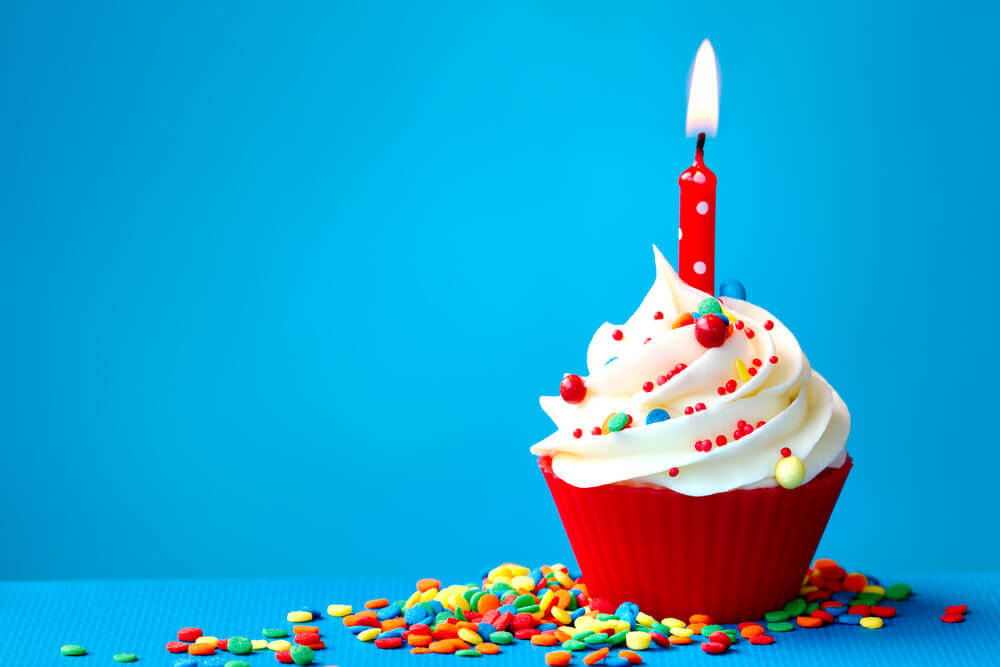 1 Jordan Aust2 Doug Larkin2 John Egeland4 Richard Ness 6 Bill Hook8 Lilli Hasbrouck9 Ellen Olson26 Jason Hasbrouck28 Becca Hasbrouck31 Joan Weatherman1 Jordan Aust2 Doug Larkin2 John Egeland4 Richard Ness 6 Bill Hook8 Lilli Hasbrouck9 Ellen Olson26 Jason Hasbrouck28 Becca Hasbrouck31 Joan Weatherman18 Alan Duhn			20 Frankie Burke20 Allyn Carlson			22 Riley Kelly23 Avery Grauerholz		30 Pete BurkePlease call Eileen at the church office, 515-383-4328 to let her know if you know of a birthday that is missing or incorrect.Children’s Sunday SchoolThis summer I’ve been working on a Sunday school program for Nazareth and the children.  After Vacation Bible School I discovered that acting out or telling the Bible stories is a fun and exciting way that works well for teaching our children.  Adding crafts and games also teach our young to be creative and work well with others.  Our main goal is to have children feel safe in God’s house and learn to love all in our lives.My idea is to have Sunday school begin at 11:15am (with adults spending this time in fellowship with other adults.  We will finish at 12 noon.  I will teach Bible stories/songs and ask others in the church to help with games and crafts.The first Sunday school will begin Sunday, September 12.  We will meet September, October, November.  The Christmas program will be 10:15am Sunday December 19, with practice for the program December 5th and 12th.  We then will break until January 9.  During the break we will discuss if this schedule worked for everyone.  If need be we will make changes.Sunday school dates and storiesSunday, September 12 11:15am-12noon; Abraham; Song: Father Abraham; Game: Scavenger Hunt outdoors.  Sunday, September 19 11:15am – 12 noon; Joshua and the Battle of Jericho.  Game; Sunday, September 26 11:15am-12noon; Jesus Calls Disciples; Song:  12 Disciples Song; Game.  Sunday, October 3 11:15am-12noon Joseph; Craft; Sunday, Sunday, October 10 11:15am-12noon; Feeding the 5000; Craft; Sunday, October 17 11:15am-12noon; David and Goliath; craft; Sunday, October 24 11:15am-12noon; Moses and the 10 commandments; craft; Sunday, November 7 11:15am-12noon; Daniel and the Lion’s Den; game; Sunday, November 14 11:15am-12noon; Noah’s Ark/Song Arky, Arky, Arky; craft; Sunday, November 21 11:15am-12noon; Ruth and Naomi; game; Sunday, November 28 11:15am-12noon; Birth of Jesus; song; craft.Sunday, December 5th and 12th 11:15am – 12noon; Christmas program practiceSunday, December 19 Sunday school program 10:15am.Songs:  Father Abraham; Jesus Loves Me; This Little Light of Mine; Allelu; The B-I-B-L-E; Do Lord; I’ve Got the Joy, joy, joy down in my Heart; He’s Got the Whole World in His hands; and more…Looking forward to this new program and seeing you.  I have no age limit for kids.  If you feel they are too young I understand but I would love to see all.  Confirmation ClassConfirmation will be on Wednesday afternoon beginning September 16 at 1:30pm – 2:30pm.  If you know anyone who is ready for confirmation, around 12 years of age or so, let Pastor Marcia know.Nazareth Lutheran Church CouncilSunday, August 18, 2021Meeting was called to order at 11:18 by Vice-President John Egeland in Mark Lewis’s absence.  Present for the meeting were John Egeland, Vince Tomlinson, Dave Lewis, Pastor Marcia, and Joyce Allen.  Minutes from the July 18 meeting were approved as read, with the typo-correction that the month’s ending balance was $4,032.39.  The “0” was omitted in the report.Treasurer’s Report:  Thanks to a gift of $1,100.00, deposits exceeded disbursements.  The month opened with a balance of $4,032.39 as stated above, and to it was added $5,697.84.  Disbursements totaled $4,830.38, leaving General Fund’s balance at $4,899.85.  Capital Improvement has a balance of $21,953.87, Savings stands at $421.42, and Mission Investment at $9,735.26.  SCRIP opened the month with $1,373.50, deposits were $700, disbursements were $680, leaving a balance of $1,393.50.Pastor’s Report:  VBS went well.  There were usually about 25 kids each day, and enjoyed hearing Bible stories and singing along to the piano or YouTube music.  She has a young man – Jared Mayfield--who will be in confirmation class in the fall. She is working on her Faith Formation class, meeting once or twice a month, and wondering what to do next in adult Sunday School.  She would also like to figure out a way for parishioners to get to know each other better, maybe by sharing memories like those shared with Bishop Current during her visit. Committee Reports:Property:  The leak by the water heater in the basement is fixed (thank you Vince) but now the kitchen sink in the parsonage is leaking, and the bathroom fan is making a loud noise.  Vince and John will check it out this week.  Christian Ed:  See Pastor reportStewardship:  nothing to reportIn reach / outreach:  A read-through for the play will be done this afternoon since half of the cast has been replaced. Joyce will put together a rehearsal schedule as soon as conflict dates are turned in, and look forward to putting it up in October.Music and worship:  OK through Advent.No more old business or new business, so meeting was adjourned at 11:48 by Vice President John Egeland, and closed with The Lord’s Prayer.Respectfully submitted by Joyce Allen, Council SecretaryUpcoming Worship VolunteersActivities for the Month of SeptemberSunday	9:15 Adult Sunday SchoolSept 5:	10:15 WorshipMondaySept 6: 	Labor Day TuesdaySept 7:	6:00 PM Food PantrySunday	9:15 Adult Sunday SchoolSept 12:	10:15 Worship		11:15 Kid’s Sunday SchoolTuesdaySept 14:	6:00 PM Food PantryWednesdaySept 15:	1:30 PM ConfirmationSunday	9:15 Adult Sunday SchoolSept 19:	10:15 Worship		11:15 Kid’s Sunday SchoolTuesdaySept 21:	6:00 PM Food PantryWednesdaySept 22:	1:30 PM Confirmation Sunday	9:15 Adult Sunday SchoolSept 26:	10:15 Worship		11:15 Kid’s Sunday SchoolTuesdaySept 28:	6:00 PM Food PantryWednesdaySept 29:	1:30 PM Confirmation Sunday	9:15 Adult Sunday SchoolOctober 3:	10:15 Worship		11:15 Kid’s Sunday SchoolSchool Supply DriveIn the month of August Nazareth we have been collecting school supplies and money to donate to the Banaadir Academy in Minneapolis.  The school offers a K-12 tuition-free academic experience for the Somali community in Minnesota.  	Hannah Carmon, Sonja Carmon’ daughter, is a teacher there at the school and has indicated that the school needs help.  We will be purchasing gift cards from the Scrip program for her and the other teachers to use to buy school supplies for these refugee children.	We are going to buy gift cards through the Script program to help them as well as get the percentage of donation for Nazareth.  To date the donations have been $224.95.  Great job!!~~~~~~~~~~~~~Stewardship – it’s not just about giving money, It’s about giving of yourself.You don’t give to get a blessing; You give to be a blessing.Ways to donate to Nazareth:Script AccountTo use the Script Card account to buy gift cards from your favorite brands to use for your daily purchases. It's the easiest way to donate money to Nazareth. No extra cost to you. No need to run to different businesses to buy the gift cards.For example, you want to buy a $25.00 gift card from Walmart.  You notify Wendy Ringgenberg and you pay $25.00 to Nazareth.Nazareth orders the gift card for you but only pays the amount needed after the Walmart’s discount. Each retailer has a percentage that they donate.  For example Walmart has a 3% discount.  So for the $25.00 gift card we pay $24.25. Nazareth earns money on each gift card purchased through the program.Shop more than 750 top brands for everything on your listSee the list of retailershttps://shop.shopwithscrip.com/Shop/Product/Browse#?savedWe also have worked out a discount with Fareway and Casey’s so you can get those cards too.Amazon Smile AccountAmazonSmile is a simple way for you to support your favorite charitable organization every time you shop, at no cost to you. AmazonSmile is available at smile.amazon.com on your web browser and can be activated in the Amazon Shopping app for iOS and Android phones. When you shop with AmazonSmile, you’ll find the exact same low prices, vast selection and convenient shopping experience as Amazon.com, with the added benefit that AmazonSmile will donate 0.5% of your eligible purchases to the charitable organization of your choice. You can choose from over one million organizations to support, hopefully you will choose Nazareth.To use AmazonSmile, simply go to smile.amazon.com on your web browser or activate AmazonSmile in the Amazon Shopping app on your mobile device within the Settings or Programs & Features menu. On your web browser, you can add a bookmark to smile.amazon.com to make it even easier to return and start your shopping with AmazonSmile.To date Nazareth has received over $3,000.00 since 2018.  Do all your shopping on Amazon and donate to Nazareth!!June Offering  Attendance 6/6 $     1,432.00 186/13 $        625.00 In the Park6/20 $        860.00 196/27 $        210.00 18Total $     3,127.00 July Offering  Attendance 7/4 $     1,520.00 167/11 $        633.00 187/18 $        668.00 197/25 $     2,135.00 26Total $     4,956.00 August Offering  Attendance 8/1 $     1,725.00 188/8 $        217.00 128/15 $     2,057.00 168/22 $        691.00 188/29Total $     4,690.00 SeptemberGreeters/UshersLectorAlter Guild9/5SteveMarkJessica9/12VinceMikeJohn9/19DaveNathanJoyce9/26DougRayKevinOctoberGreeters/UshersLectorAlter Guild10/3JohnSteveLisa10/10KevinVinceMark10/17MarkWendyMike10/24MikeEileenNathanNovemberGreeters/UshersLectorAlter Guild11/7NathanEllenSteve11/14RayJohnVince11/21SteveJoyceWendy11/28VinceMarkDaleDecemberGreeters/UshersLectorAlter Guild12/5DougNathanJohn12/12JohnRayJoyce12/19KevinSteveKevin12/24 Christmas EveVinceVinceLisa12/25 Christmas DayRayWendySteve12/26MarkEileenNathan